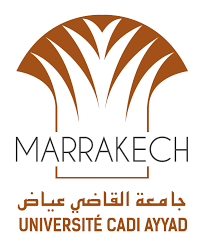 Centre Universitaire EL kelaâ des Sraghna.Filière : Économie et GestionAvis aux étudiants du semestre 5Le Centre Universitaire EL kelaâ des Sraghna porte à la connaissance des étudiants de S5 que l’examen de rattrapage en Économie industrielle aura lieu le Mardi 08 Janvier 2019 de 10h à 12h. 